VEDLEGG TIL LANGSIKTIG PLAN FOR REKOM TRØNDELAG – VEDTATT I SAMARBEIDSFORUM 31.MARS 2022STRATEGI FOR Å SIKRE SAMISKE PERSPEKTIVER I BARNEHAGENE I TRØNDELAG, JF. RETNINGSLINJE FOR TILSKUDDSORDNING FOR LOKAL KOMPETANSEUTVIKLINGVisjon: I 2030 har alle barnehager i Trøndelag kompetanse i samisk språk og kultur så man innfrir lovfestede rettigheter for samiske barnehagebarn, og Rammeplanens samiske innhold for alle barn. Samiske perspektiver er ivaretatt i de lokale prioriteringene av kompetansebehov. I «Kompetanseløftet for spesialpedagogikk og inkluderende praksis» er samiske perspektiver ivaretatt. Lovgrunnlag:Barnehageloven sier i § 2 Innhold at barnehagen skal ta hensyn til samiske barns språk og kultur. Dette utdypes i Rammeplan for barnehagens innhold og oppgaver. Videre i lovens § 10 sies det at «Kommunen har ansvaret for at barnehagetilbudet til samiske barn i samiske distrikt bygger på samisk språk og kultur. I øvrige kommuner skal forholdene legges til rette for at samiske barn kan sikre og utvikle sitt språk og sin kultur.»Rammeplan (2017) er utvidet når det gjelder samiske perspektiver, både for samiske barn og hva alle barn skal få av kunnskap og kompetanse om det samiske. I Trøndelag betyr dette at barnehagetilbudet for samiske barn i forvaltningskommunene Snåsa, Røyrvik og Røros skal bygge på samisk språk og kultur. I de andre kommunene skal forholdene legges til rette for å sikre og utvikle samiske barns språk og kultur. I Trøndelag er alle de tre offisielle samiske språkene nord-, lule- og sørsamisk representert i befolkningen. Barnehagelovens bestemmelser og rammeplanen gjelder for: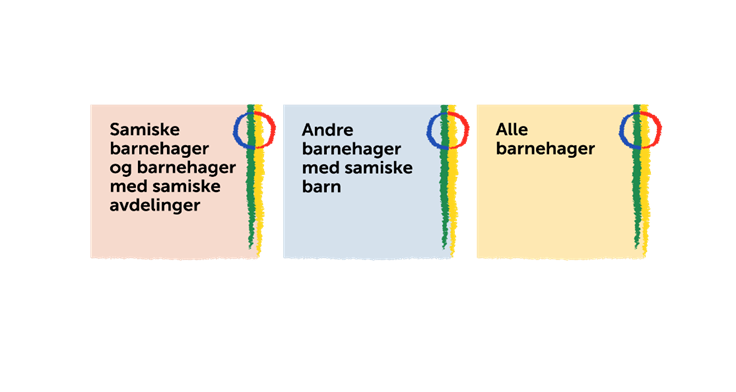 Tolkning av retningslinjen: «Retningslinje for tilskuddsordning for lokal kompetanseutvikling i barnehage og grunnopplæring har mål om å sikre at samiske perspektiver blir ivaretatt i barnehage og skole». https://lovdata.no/dokument/INS/forskrift/2021-01-26-230 Samarbeidsforum i Trøndelag tolker dette til å dreie seg om: Å sikre at barnehageansatte har kunnskap og kompetanse slik at samiske barn i barnehage får innfridd sine rettigheter i og utenfor forvaltningskommunene.Å sikre at alle barn i Trøndelag får kunnskap og kompetanse om samisk språk, kultur, levesett, merkedager og hverdagsliv, samisk tradisjon og mangfold, samt urfolksrettigheter og andre emner som rammeplan for barnehagen omtaler.Å sikre at UH-sektoren utvikler lærerutdanningene slik at strekpunktene over kan ivaretas i grunnutdanningene, tilby relevant etterutdanning, samt veilede barnehagene i samiske tema i arbeidsplassbasert utviklingsarbeid.Kompetansestrategien:«Kompetanse for framtidens barnehage. Revidert strategi for kompetanse og rekruttering 2018-2022» https://www.regjeringen.no/contentassets/7e72a90a6b884d0399d9537cce8b801e/kompetansestrategi-for-barnehage-2018_2022.pdf nevner under tematiske satsingsområder to spesifikke eksempler på tiltak som gjelder samiske barn:«Et inkluderende miljø for omsorg, lek, læring og danning» - «Identitetsforståelse i et samisk perspektiv»«Kommunikasjon og språk» - «Samiske barns språkutvikling»Samarbeidsforum i Trøndelag ønsker at det utvikles flere tiltak basert på flere samiske perspektiver. Mulige tiltak: Samarbeidsforum tar initiativ overfor UDir om utvikling av støttemateriell og kompetansepakker om samiske barns rettigheter og rammeplanen for barnehagen om det alle barn i alle barnehager skal lære. Samarbeidsforum tar initiativ til å få med flere fylker i denne saken. Statsforvalteren tar ansvar for dette.Samarbeidsforum tar initiativ til et nettverk for barnehager med samiske barn, og bruker midler til drift av dette.Lokale tilretteleggingsmidler til barnehagelærere som tar videreutdanning innen samisk språk og kultur.Lokale tilretteleggingsmidler til barne- og ungdomsarbeidere og assistenter som tar etter- og videreutdanning innen samisk språk og kultur.Samarbeidsforum bidrar til at Sametingets tilskudds- og stipendordninger gjøres kjent.Samarbeidsforum bidrar til at SEAD (Samisk spesialpedagogisk tjeneste) sin kompetanse blir kjent i PPT, barnehager og aktuelle nettverk. Samarbeidsforum setter av midler til et rekrutteringsprosjekt med bruk av lekeressurs i samisk barnehage/avdelinger eller barnehager med samisk profil.Det opprettes en prosjektstilling i 50% - 100% for å reise rundt i barnehagene i Trøndelag på forespørsel for å veilede og initiere lokale prosjekt.Regionale nettverk oppfordres til å kartlegge eksisterende kompetanse og tiltak i sin region, evt. analysere behov og bringe dette inn til samarbeidsforum. Opplegg for kartlegginga utarbeides felles.UH utvikler et veiledningsopplegg for barnehagefaglig grunnkompetanse i samisk språk og kultur som kan tilbys barnehagene. Det utvikles en digital kildebase til læremateriell.Statsforvalteren arbeider mot UDirs studiekatalog for å få inn relevante nasjonale videreutdanningstilbud, også på fagskoleområdet.Prioriteringer 2022-2025:Regionale nettverk oppfordres til å kartlegge eksisterende kompetanse og tiltak i sin region, evt. analysere behov og bringe dette inn til samarbeidsforum. Det utarbeides et felles analyseverktøy for Trøndelag. Arbeidsgruppa utvides med et nytt medlem og Statped/SEAD og bes arbeide med et analyseverktøy. (Beregnes til kr 0 av 30%-en).UH utvikler et veiledningsopplegg for barnehagefaglig grunnkompetanse i samisk språk og kultur som kan tilbys barnehagene. (Beregnes til kr 100 000 til hver UH = kr 200 000 av 30%-en). Lokale tilretteleggingsmidler til barnehagelærere som tar videreutdanning innen samisk språk og kultur.Lokale tilretteleggingsmidler til barne- og ungdomsarbeidere og assistenter som tar etter- og videreutdanning innen samisk språk og kultur.Aktuelle studietilbud i etter- og videreutdanning i samisk språk og kultur må kartlegges. Det settes av kr 150 000 per år til tilrettelegging til fordeling i perioden 2022-2025.Samarbeidsforum tar initiativ overfor UDir om utvikling av støttemateriell og kompetansepakker om samiske barns rettigheter og rammeplanen for barnehagen om det alle barn i alle barnehager skal lære. Samarbeidsforum tar initiativ til å få med flere fylker i denne saken. Statsforvalteren tar ansvar for dette. (Beregnes til kr 0 av 30%-en.)(Fra vedtak i 2021 brukes 40 000 per halvår til barnehageeierne til hver av studentene på Nord universitets ABLU-S i perioden 2021-2025.)Videre prioriteringer skjer i samarbeidsforum etter en årlig evaluering.Medlemmer i arbeidsgruppa: Paal-Christian Bjønnes, nettverk Trondheim/Malvik, Marit Sofie Ishoel, nettverk Gauldalsregionen, Heidi Henriksen, nettverk Innherred (til 31.12.21), Anne Lise Holmvik, DMMH, Elin Børve, Nord universitet, Anne Jannok Eira, Sametinget. Fra februar 2022: John Asle Boine Somby, Ferista friluftsbarnehage, SEAD v/Ellen-Marit Oskal GaupAktuelt bakgrunnsstoff og litteratur:https://www.udir.no/laring-og-trivsel/rammeplan-for-barnehagen/https://www.regjeringen.no/no/dokumenter/nou-2016-18/id2515222/https://norceresearch.brage.unit.no/norceresearch-xmlui/handle/11250/2736721https://www.udir.no/globalassets/filer/tall-og-forskning/rapporter/2019/sporsmal-til-barnehage-norge-2018.pdfhttps://www.cappelendammundervisning.no/_samiske-stemmer-i-barnehagen-9788202664619https://kunstkultursenteret.no/ressursbase/samisk-kulturforstaelse-i-barnehage-og-skole/http://samiskbibliotektjeneste.tromsfylke.no/2020/02/28/maanaj-gaavhtan-manaj-diehti-unna-olbmoziid-dihtii-med-tanke-pa-barna/https://inord.no/film-om-samisk-sprak-og-kultur/https://www.statped.no/samisk-spesialpedagogisktjeneste-sead/https://utdanningsforskning.no/artikler/2021/samiske-barnehager-kan-fremme-barns-livsmestring/https://www.regjeringen.no/no/dokumenter/barnehager-mot-2030-strategi-for-barnehagekvalitet/id2863490/?q=samisk&ch=3#match_7https://sametinget.no/barnehage/barnehageprosjektet-sami-manat-odda-searvelanjain-samos/https://sametinget.no/stipend-og-tilskudd/tilskudd/barnehage/https://ndla.no/nb/subject:1:793027a5-0b4c-42c1-a2aa-840aaf9f8083/topic:1:afe62c93-41c4-4071-82a5-b80ec4386a46/topic:1:31653ddd-cf4b-432c-8e5a-2f491fceadf4